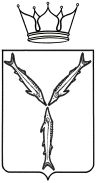 МИНИСТЕРСТВО МОЛОДЕЖНОЙ ПОЛИТИКИ И СПОРТА САРАТОВСКОЙ ОБЛАСТИП Р И К А Зот  5.04.2019   № 178 г. СаратовО присвоении спортивных разрядовВ соответствии с разрядными нормами и требованиями Единой всероссийской спортивной классификации, административным регламентом по предоставлению министерством молодежной политики, спорта и туризма Саратовской области государственной услуги «Присвоение спортивных разрядов (кандидат в мастера спорта и I спортивный разряд) и квалификационной категории «Спортивный судья первой категории» утвержденным приказом № 287 от 15 августа 2012 года и на основании представленных документовПРИКАЗЫВАЮ:Присвоить спортивный разряд «Кандидат в мастера спорта»:Присвоить I спортивный разряд:Подтвердить спортивный разряд «Кандидат в мастера спорта»:Подтвердить I спортивный разряд:Контроль за исполнением настоящего приказа возложить на первого заместителя министра А.А. Абрашина.Министр                                                                                                              А.В. Абросимов№ п/пФ.И.О.Вид спортаУчреждение, организация1.Проскуре Станиславу ВалерьевичубадминтонСРОФСО «Федерация бадминтона Саратовской области»2.Гризель Виктории Викторовнелегкая атлетикаСРОО «Региональная спортивная федерация легкой атлетики»3.Лощинину Максиму Андреевичулегкая атлетикаСРОО «Региональная спортивная федерация легкой атлетики»4.Шапошникову Сергею Андреевичулегкая атлетикаСРОО «Региональная спортивная федерация легкой атлетики»5.Абрамовой Елизавете Степановнесинхронное плаваниеСРОО «Спортивная федерация синхронного плавания»6.Володиной Наталье Сергеевнесинхронное плаваниеСРОО «Спортивная федерация синхронного плавания»7.Ерисовой Яне Денисовнесинхронное плаваниеСРОО «Спортивная федерация синхронного плавания»8.Ждановой Александре Вадимовнесинхронное плаваниеСРОО «Спортивная федерация синхронного плавания»9.Желтовой Яне Романовнесинхронное плаваниеСРОО «Спортивная федерация синхронного плавания»10.Зориной Елизавете Сергеевнесинхронное плаваниеСРОО «Спортивная федерация синхронного плавания»11.Ивановой Татьяне Владимировнесинхронное плаваниеСРОО «Спортивная федерация синхронного плавания»12.Ласкиной Елизавете Андреевнесинхронное плаваниеСРОО «Спортивная федерация синхронного плавания»13.Меркуловой Диане Андреевнесинхронное плаваниеСРОО «Спортивная федерация синхронного плавания»14.Мишуковой Анне Александровнесинхронное плаваниеСРОО «Спортивная федерация синхронного плавания»15.Путиной Екатерине Олеговнесинхронное плаваниеСРОО «Спортивная федерация синхронного плавания»16.Хутову Артуру Казбековичуспортивная гимнастикаСРОО «Федерация спортивной гимнастики Саратовской области»17.Борзаковой Софье Алексеевнеуниверсальный бойРОО «Спортивная федерация «Универсальный бой» Саратовской области18.Лукашкину Ивану Алексеевичууниверсальный бойРОО «Спортивная федерация «Универсальный бой» Саратовской области19.Яковлеву Сергею Владимировичууниверсальный бойРОО «Спортивная федерация «Универсальный бой» Саратовской области20.Аксеновой Анне АнатольевнефехтованиеСРОО «Федерация фехтования Саратовской области»21.Голову Даниле ВикторовичуфехтованиеСРОО «Федерация фехтования Саратовской области»22.Мякшевой Марии ДмитриевнефехтованиеСРОО «Федерация фехтования Саратовской области»23.Сартаковой Любови ВалерьевнефехтованиеСРОО «Федерация фехтования Саратовской области»24.Соколинской Марии РашидовнефехтованиеСРОО «Федерация фехтования Саратовской области»25.Терехову Артему СергеевичуфехтованиеСРОО «Федерация фехтования Саратовской области»26.Семенову Даниилу АндреевичукаратэСОРО «Саратовская областная спортивная федерация каратэ»27.Цыбикину Сергею АнтоновичукаратэСОРО «Саратовская областная спортивная федерация каратэ»28.Колобовой Марии Алексеевнеспорт лиц с ПОДАСРОО «Федерация спорта лиц с поражением опорно-двигательного аппарата»29.Индустриевой Наталье Андреевневсестилевое каратэСОРО ООО «Федерация всестилевого каратэ России»30.Оганнисяну Мисаку ГеворговичукикбоксингСОФСОО «Саратовская областная ассоциация кикбоксинга»31.Аксенову Дмитрию Сергеевичуспортивная борьбаОО «Саратовская областная федерация спортивной борьбы»32.Манукяну Сасуну Манучаровичуспортивная борьбаОО «Саратовская областная федерация спортивной борьбы»33.Селимову Замиру Селимовичуспортивная борьбаОО «Саратовская областная федерация спортивной борьбы»34.Майорову Ивану Анатольевичупрыжки в водуСРОО «Ассоциация по прыжкам в воду»№ п/пФ.И.О.Вид спортаУчреждение, организация1.Никифорову Василию Андреевичулегкая атлетикаСРОО «Региональная спортивная федерация легкой атлетики»2.Тюмину Владимиру Владимировичулегкая атлетикаСРОО «Региональная спортивная федерация легкой атлетики»3.Анисимову Александру ВалерьевичуфехтованиеСРОО «Федерация фехтования Саратовской области»4.Жанаевой Аине СансызбаевнефехтованиеСРОО «Федерация фехтования Саратовской области»5.Мурыгиной Марии ВячеславовнефехтованиеСРОО «Федерация фехтования Саратовской области»6.Павлову Даниилу ДмитриевичуфехтованиеСРОО «Федерация фехтования Саратовской области»7.Пронь Элеоноре ДмитриевнефехтованиеСРОО «Федерация фехтования Саратовской области»8.Решетарову Платону АлександровичуфехтованиеСРОО «Федерация фехтования Саратовской области»9.Татаринову Михаилу ДмитриевичуфехтованиеСРОО «Федерация фехтования Саратовской области»10.Царенко Артёму ВячеславовичуфехтованиеСРОО «Федерация фехтования Саратовской области»11.Чураковой Екатерине НиколаевнефехтованиеСРОО «Федерация фехтования Саратовской области»12.Шмарыго Дмитрию АлексеевичуфехтованиеСРОО «Федерация фехтования Саратовской области»13.Янкевичу Андрею ДмитриевичуфехтованиеСРОО «Федерация фехтования Саратовской области»14.Тугушевой Самире Рустямовнеспортивная гимнастикаСРОО «Федерация спортивной гимнастики Саратовской области»15.Архипову Александру Владимировичууниверсальный бойРОО «Спортивная федерация «Универсальный бой» Саратовской области16.Логинову Владимиру Владимировичууниверсальный бойРОО «Спортивная федерация «Универсальный бой» Саратовской области17.Мищенко Анастасии Михайловнеуниверсальный бойРОО «Спортивная федерация «Универсальный бой» Саратовской области18.Мищенко Екатерине Михайловнеуниверсальный бойРОО «Спортивная федерация «Универсальный бой» Саратовской области19.Поляковой Софье Сергеевнеуниверсальный бойРОО «Спортивная федерация «Универсальный бой» Саратовской области20.Лескиной Ангелине Сергеевнетанцевальный спортРОСО «Саратовская областная федерация танцевального спорта «Союз»21.Саляховой Маргарите Эдвардовнетанцевальный спортРОСО «Саратовская областная федерация танцевального спорта «Союз»22.Серовой Алисе Сергеевнетанцевальный спортРОСО «Саратовская областная федерация танцевального спорта «Союз»23.Серганину Максиму Константиновичувсестилевое каратэСОРО ООО «Федерация всестилевого каратэ России»24.Курбановой Екатерине НикитичнекикбоксингСОФСОО «Саратовская областная ассоциация кикбоксинга»25.Потехину Александру АлексеевичукикбоксингСОФСОО «Саратовская областная ассоциация кикбоксинга»26.Кураеву Илье Викторовичупрыжки в водуСРОО «Ассоциация по прыжкам в воду»27.Мордвичеву Денису Вадимовичупрыжки в водуСРОО «Ассоциация по прыжкам в воду»28.Панковой Анастасии Александровнепрыжки в водуСРОО «Ассоциация по прыжкам в воду»29.Пономарев Даниил Дмитриевичпрыжки в водуСРОО «Ассоциация по прыжкам в воду»30.Спиридоновой Диане Евгеньевнепрыжки в водуСРОО «Ассоциация по прыжкам в воду»31.Тощеву Константину Эдуардовичупрыжки в водуСРОО «Ассоциация по прыжкам в воду»32.Дубовицкому Кириллу Максимовичуспорт лиц с ПОДАСРОО «Федерация спорта лиц с ПОДА»№ п/пФ.И.О.Вид спортаУчреждение, организация1.Суранович Веронике Денисовнеспортивная гимнастикаСРОО «Федерация спортивной гимнастики Саратовской области»2.Мальцеву Владимиру Александровичуспорт глухихСРО ОООИ «Общероссийская спортивная федерация спорта глухих»3.Агафонову Артему Александровичупрыжки в водуСРОО «Ассоциация по прыжкам в воду»4.Агафонову Егору Александровичупрыжки в водуСРОО «Ассоциация по прыжкам в воду»5.Семикину Ивану Максимовичупрыжки в водуСРОО «Ассоциация по прыжкам в воду»6.Спиридонову Даниилу Евгеньевичупрыжки в водуСРОО «Ассоциация по прыжкам в воду»№ п/пФ.И.О.Вид спортаУчреждение, организация1.Горбачевой Алине Сергеевнеспортивный туризмСООО «Саратовская областная федерация спортивного туризма»2.Чванову Федору Алексеевичуспортивный туризмСООО «Саратовская областная федерация спортивного туризма»